Publicado en Iasi el 23/10/2017 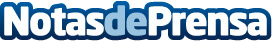 EUlogis.com lanza una campaña para reducir los kilómetros de vacío y optimizar los costes de transporteEUlogis.com, un sistema innovador de bolsa de transportes, se dirige a cargadores y compañías de transporte europeas para minimizar los kilómetros de vacío y optimizar los costes de transporteDatos de contacto:Catalin Popa004078650566Nota de prensa publicada en: https://www.notasdeprensa.es/eulogis-com-lanza-una-campana-para-reducir-los Categorias: Emprendedores Logística E-Commerce Recursos humanos Consumo Movilidad y Transporte http://www.notasdeprensa.es